ZADATAK:  IZREŽI SLIKE I ZALIJEPI IH U BILJEŽNICU PO REDOSLIJEDU. PREPRIČAJ PRIČU O NOI UZ POMOĆ SLIKA. OBOJI SLIKE.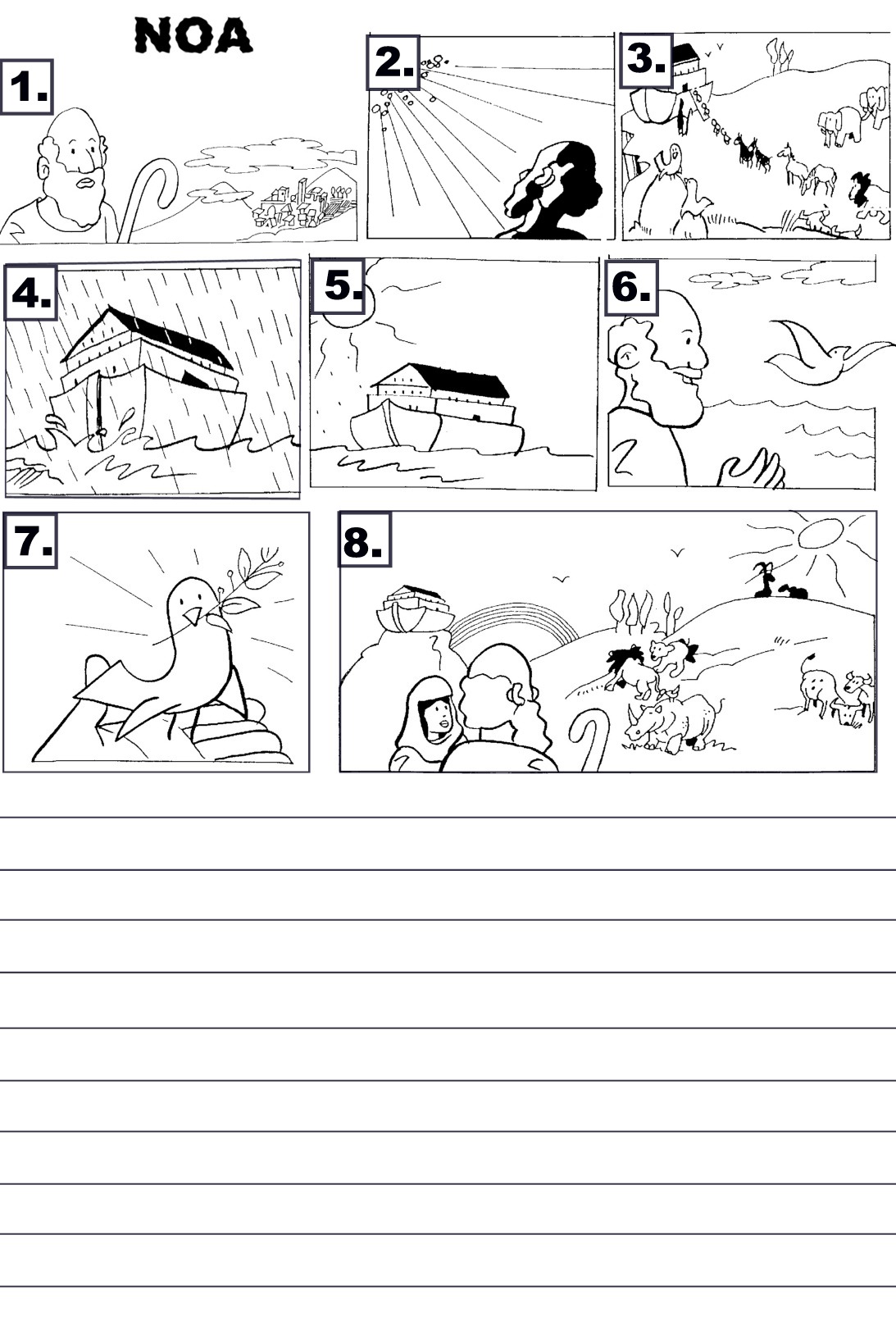 